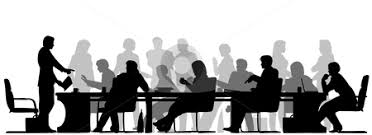 SPARTA COMMUNITY UNIT DISTRICT #140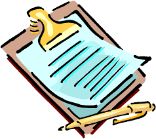 BOARD HIGHLIGHTS	The following is a brief summary of the Board of Education meeting held on March 9, 2023.PersonnelJudy Wright retired as Special Education Teacher at Evansville Attendance Center effective at the end of the 2022-2023 school year.Connor McCall resigned as PE Teacher at Sparta High School at the end of the 2022-2023 school year.Lyndsey Nichols resigned as Kindergarten Teacher at Sparta Lincoln School effective at the end of the 2022-2023 school year.Barry Dickerson resigned as Girls’ Basketball Head Coach at Sparta High School.Zachary Hickman was employed as a Junior High Math Teacher at Sparta Lincoln School for the 2023-2024 school year.Jerry Carpenter was approved as a Volunteer Assistant Track Coach at Evansville Attendance Center.Zac Drumwright will be the Assistant Baseball Coach at Sparta High School.Brittany Toler will be the Assistant Track Coach for Sparta High School.Jackie Smith and Abbey Miles were approved as the Academic Honors Banquet Sponsors at Sparta High School.A resolution was adopted to dismiss Katherine Bostick, a second year probationary teacher, at the end of the 2022-2023 school year and not reemploy her for the 2023-2024 school year.A mutual separation agreement with Dr. Gabrielle Rodriguez was approved.An addendum to Chris Miesner’s Principal’s employment contract was approved to employ him as principal and acting superintendent from March 9, 2023 through June 30, 2023.MiscellaneousThe preliminary school calendar for the 2023-2024 school year was approved.  The start date will be August 14 with a teacher institute.  Students will start on August 16, 2023.The next regular board meeting will be held at 7 p.m. on Thursday, April 13, 2023, at Evansville Attendance Center.CongratulationsThe Sparta Lincoln School boys’ basketball team was recognized by the Board of Education for their outstanding performance this season.Corey RheineckerPresidentKevin HollidayVice PresidentAngela CraigSecretaryHoward GalloisBoard TreasurerMekaliaCooperRonHeinenJenniferMorgan Dr. Gabrielle Rodriguez, SuperintendentDr. Gabrielle Rodriguez, SuperintendentDr. Gabrielle Rodriguez, SuperintendentDr. Gabrielle Rodriguez, SuperintendentDr. Gabrielle Rodriguez, SuperintendentDr. Gabrielle Rodriguez, SuperintendentDr. Gabrielle Rodriguez, Superintendent